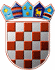                  REPUBLIKA HRVATSKA
      KRAPINSKO-ZAGORSKA ŽUPANIJAKLASA: 112-02/24-01/02URBROJ: 2140-05/1-24-1Krapina, 26. ožujka 2024.	Na temelju članka 19. stavka 1. Zakona o službenicima i namještenicima u lokalnoj i područnoj (regionalnoj) samoupravi (“Narodne novine”, broj 86/08., 61/11. 4/18. i 112/19.) pročelnici upravnih odjela Krapinsko-zagorske županije, raspisujuJAVNI NATJEČAJza prijam u službu na neodređeno vrijemeU Krapinsko-zagorsku županiju primaju se na neodređeno vrijeme i uz obvezan probni rad u trajanju od tri mjeseca:U Upravni odjel za prostorno uređenje, gradnju i zaštitu okoliša:1. STRUČNI SURADNIK ZA PROSTORNO UREĐENJE I GRADNJU – 1 izvršitelj/icaU Upravni odjel za zdravstvo, socijalnu politiku, branitelje, civilno društvo i mlade:2. VIŠI STRUČNI SURADNIK ZA CIVILNO DRUŠTVO I STAMBENO ZBRINJAVANJE – 1 izvršitelj/icaU Upravni odjel za opću upravu, imovinsko-pravne i zajedničke poslove:3.   REFERENT U PISARNICI I PISMOHRANI – 1 izvršitelj/icaU Upravni odjel za poslove župana i Županijske skupštine:4. VIŠI STRUČNI SURADNIK ZA ODNOSE S JAVNOŠĆU I PROTOKOL – 1 izvršitelj/ica5. VIŠI REFERENT ZA POSLOVE ŽUPANA I ŽUPANIJSKE SKUPŠTINE – 1 izvršitelj/icaNa ovaj Javni natječaj za prijam u službu na neodređeno vrijeme (dalje u tekstu: Natječaj) mogu se ravnopravno prijaviti kandidati oba spola, a riječi i pojmovi koji imaju rodno značenje korišteni u ovom Natječaju odnose se jednako na muški i ženski rod, bez obzira na to jesu li korišteni u muškom ili ženskom rodu.Opći uvjeti za prijam u službu su: punoljetnost,hrvatsko državljanstvo,zdravstvena sposobnost za obavljanje poslova radnog mjesta.Posebni uvjeti za prijam u službu i raspored na radno mjesto:1. STRUČNI SURADNIK ZA PROSTORNO UREĐENJE I GRADNJU:sveučilišni ili stručni prijediplomski studij arhitekture i urbanizma ili građevinarstva ,najmanje 3 godine radnog iskustva na odgovarajućim poslovima,položen državni ispit iznanje rada na osobnom računalu. 2. VIŠI STRUČNI SURADNIK ZA CIVILNO DRUŠTVO I STAMBENO      ZBRINJAVANJEsveučilišni diplomski studij ili sveučilišni integrirani prijediplomski i diplomski studij ili stručni diplomski studij pravne ili upravne strukenajmanje 1 godina radnog iskustva na odgovarajućim poslovimapoložen državni ispit znanje rada na osobnom računaluvozačka dozvola B kategorije 3. REFERENT U PISARNICI I PISMOHRANIsrednja stručna sprema upravne ili ekonomske strukenajmanje 1 godina radnog iskustva na odgovarajućim poslovimapoložen državni ispit položen ispit za provjeru stručne osposobljenosti djelatnika u pismohranamaznanje rada na osobnom računalu4. VIŠI STRUČNI SURADNIK ZA ODNOSE S JAVNOŠĆU I PROTOKOLsveučilišni diplomski studij ili sveučilišni integrirani prijediplomski i diplomski studij ili stručni diplomski studij politologije ili novinarstvanajmanje 1 godina radnog iskustva na odgovarajućim poslovimapoložen državni ispit znanje rada na osobnom računaluznanje jednog stranog jezikavozačka dozvola B kategorije 5. VIŠI REFERENT ZA POSLOVE ŽUPANA I ŽUPANIJSKE SKUPŠTINEsveučilišni ili stručni prijediplomski studij ili stručni kratki studij ekonomske ili upravne struke,najmanje 1 godina radnog iskustva na odgovarajućim poslovima,položen državni ispit iznanje rada na osobnom računalu. Osoba koja ima potrebno radno iskustvo na odgovarajućim poslovima, a nema položen državni ispit i/ili ispit za provjeru stručne osposobljenosti djelatnika u pismohranama, može biti primljena u službu pod uvjetom da ispit položi u roku od jedne godine od dana prijma u službu.U službu ne može biti primljena osoba za čiji prijam postoje zapreke iz članaka 15. i 16. Zakona o službenicima i namještenicima u lokalnoj i područnoj (regionalnoj) samoupravi.Uz pisanu prijavu, podnositelji prijave dužni su priložiti sljedeće priloge koji mogu biti i u neovjerenim preslikama te će odabrani kandidat predočiti izvornik:životopis dokaz o hrvatskom državljanstvu (važeća osobna iskaznica, putovnica, vojna iskaznica ili domovnica) ili Elektronički zapis iz Knjige državljanadokaz o traženoj stručnoj spremi (uvjerenje, diploma, svjedodžba, potvrda)uvjerenje nadležnog suda da se protiv kandidata ne vodi kazneni postupak (ne starije od 6 mjeseci od zadnjeg dana roka za podnošenje prijava na Natječaj)vlastoručno potpisanu izjavu da za prijem u službu ne postoje zapreke iz članaka 15. i 16. Zakona o službenicima i namještenicima u lokalnoj i područnoj (regionalnoj) samoupravi,dokaz o položenom državnom ispitu (svjedodžba, uvjerenje)dokaz o ukupnom radnom iskustvu (ispis Elektroničkog zapisa o podacima evidentiranim u matičnoj evidenciji Hrvatskog zavoda za mirovinsko osiguranje ili Potvrda o podacima evidentiranim u matičnoj evidenciji Hrvatskog zavoda za mirovinsko osiguranje)dokaz o radnom iskustvu na odgovarajućim poslovima za radno mjesto: 1. stručni suradnik za prostorno uređenje i gradnju u trajanju od najmanje tri godine, a za radna mjesta 2. viši stručni suradnik za civilno društvo i stambeno zbrinjavanje,  3. referent u pisarnici i pismohrani, 4. viši stručni suradnik za odnose s javnošću i protokol i 5. viši referent za poslove župana i Županijske skupštine u trajanju od najmanje jedne godine, iz kojeg je vidljivo da je podnositelj prijave obavljao poslove u traženoj stručnoj spremi i struci i razdoblje u kojem je obavljao te poslove, a koje radno iskustvo je evidentirano u ispisu Elektroničkog zapisa o podacima evidentiranim u matičnoj evidenciji Hrvatskog zavoda za mirovinsko osiguranje ili Potvrdi o podacima evidentiranim u matičnoj evidenciji Hrvatskog zavoda za mirovinsko osiguranje (ugovor o radu, rješenje ili potvrda poslodavca)  za radna mjesta 2. viši stručni suradnik za civilno društvo i stambeno zbrinjavanje i 4. viši stručni suradnik za odnose s javnošću i protokol i dokaz o posjedovanju vozačke dozvole B kategorije (važeća vozačka dozvola B kategorije) za radno mjesto 4. viši stručni suradnik za odnose s javnošću i protokol i dokaz o znanju jednog stranog jezika (potvrda, uvjerenje ili druga isprava škole stranih jezika   ili indeks ili druga isprava visokoškolske ustanove iz koje je vidljivo da je kandidat položio ispit iz stranog jezika za vrijeme školovanja na visokoškolskoj ustanovi na kojoj je stekao stručnu spremu traženu ovim Natječajem)Osobe koje prema posebnim propisima ostvaruju pravo prednosti, moraju se u prijavi pozvati na to pravo te, osim dokaza o ispunjavanju traženih uvjeta, priložiti pisane dokaze o svom statusu i sve druge dokaze sukladno odredbama posebnih zakona te imaju prednost u odnosu na ostale kandidate samo pod jednakim uvjetima.Kandidat koji može ostvariti pravo prednosti pri zapošljavanju prema članku 101. Zakona o hrvatskim braniteljima iz Domovinskog rata i članovima njihovih obitelji (Narodne novine broj 121/17, 98/19 i 84/21), članku 48.f Zakona o zaštiti vojnih i civilnih invalida rata (Narodne novine broj 33/92, 77/92, 27/93, 58/93, 2/94, 76/94, 108/95, 108/96, 82/01, 103/03, 148/13 i 98/19), članku 47. Zakona o civilnim stradalnicima iz Domovinskog rata (Narodne novine broj 84/21) i članku 9. Zakona o profesionalnoj rehabilitaciji i zapošljavanju osoba s invaliditetom (Narodne novine broj 157/13, 152/14, 39/18 i 32/20), dužan se u prijavi na javni natječaj pozvati na to pravo, te je uz prijavu dužan priložiti propisanu dokumentaciju prema posebnom zakonu te ima prednost u odnosu na ostale kandidate samo pod jednakim uvjetima.Kandidat koji ostvaruje pravo na prednost pri zapošljavanju sukladno članku 101. Zakona o pravima hrvatskih branitelja iz Domovinskog rata i članova njihovih obitelji, uz prijavu na javni natječaj dužni su, osim dokaza o ispunjavanju traženih uvjeta, priložiti i sve potrebne dokaze dostupne na poveznici Ministarstva branitelja: https://branitelji.gov.hr/zaposljavanje-843/843. Kandidat koji se pozivaju na pravo prednosti pri zapošljavanju sukladno članku 48.f Zakona o zaštiti vojnih i civilnih invalida rata, uz prijavu na javni natječaj dužni su, osim dokaza o ispunjavanju traženih uvjeta, priložiti i rješenje o priznatom statusu, odnosno potvrdu o priznatom statusu iz koje je vidljivo spomenuto pravo, izjavu da do sada nisu koristili pravo prednosti pri zapošljavanju po toj osnovi te dokaz iz kojeg je vidljivo na koji je način prestao radni odnos kod posljednjeg poslodavca (rješenje, ugovor, sporazum i sl.).Kandidati koji se pozivaju na pravo prednosti pri zapošljavanju sukladno članku 9. Zakona o profesionalnoj rehabilitaciji i zapošljavanju osoba s invaliditetom, uz prijavu na javni natječaj dužni su, osim dokaza o ispunjavanju traženih uvjeta, priložiti i rješenje o utvrđenom invaliditetu, odnosno drugu javnu ispravu o invaliditetu, na temelju koje se osoba može upisati u očevidnik zaposlenih osoba s invaliditetom.Kandidat koji ostvaruje pravo na prednost pri zapošljavanju sukladno članku 47. Zakona o civilnim stradalnicima iz Domovinskog rata, uz prijavu na javni natječaj dužni su, osim dokaza o ispunjavanju traženih uvjeta, priložiti i sve potrebne dokaze dostupne na poveznici Ministarstva branitelja: https://branitelji.gov.hr/zaposljavanje-843/843. Natječajni postupak obuhvaća prethodnu provjeru znanja i sposobnosti putem pisanog testiranja, provjere  praktičnog rada (provjera znanja rada na osobnom računalu) i intervjua.Prethodnoj provjeri znanja i sposobnosti mogu pristupiti kandidati koji ispunjavaju formalne uvjete iz Natječaja. Ako podnositelj prijave ne pristupi prethodnoj provjeri znanja i sposobnosti, smatrati će se da je povukao prijavu na Natječaj.Na web-stranici Krapinsko-zagorske županije  www.kzz.hr (natječaji za radna mjesta) objaviti će se opis poslova i podaci o plaći za radno mjesto koje se popunjava ovim Natječajem, način obavljanja prethodne provjere znanja i sposobnosti kandidata i iz kojeg područja će se provoditi prethodna provjera znanja i sposobnosti te pravni i drugi izvori za pripremanje kandidata za provjeru. Povjerenstvo za provedbu Javnog natječaja za prijam u službu  za svaki upravni odjel utvrditi će listu kandidata koji ispunjavaju formalne uvjete  iz Natječaja te će na web-stranici i na oglasnoj ploči Krapinsko-zagorske županije objaviti poziv kandidatima koji će sadržavati mjesto i vrijeme održavanja prethodne provjere znanja i sposobnosti, najmanje 5 dana prije održavanja iste.Pisane prijave na Natječaj, s obaveznim prilozima, podnose se u roku od osam dana od dana objave Natječaja u “Narodnim novinama”, na adresu: Krapinsko-zagorska županija, 49000 Krapina, Magistratska 1:I  Povjerenstvo za provedbu Javnog natječaja za prijam u službu  u Upravni odjel za prostorno uređenje, gradnju i zaštitu okoliša s naznakom “Javni natječaj za prijam u službu: 1. Stručnog suradnika za prostorno uređenje i gradnju”; II Povjerenstvo za provedbu Javnog natječaja za prijam u službu u Upravni odjel za zdravstvo, socijalnu politiku, branitelje, civilno društvo i mlade, s naznakom  “Javni natječaj za prijam u službu: 2. Višeg stručnog suradnika za civilno društvo i stambeno zbrinjavanje”;III   Povjerenstvo za provedbu Javnog natječaja za prijam u službu  u Upravni odjel za opću upravu, imovinsko-pravne i zajedničke poslove, s naznakom: “Javni natječaj za prijam u službu 3. referenta u pisarnici i pismohrani”,IV Povjerenstvo za provedbu Javnog natječaja za prijam u službu  u Upravni odjel za poslove župana i Županijsku skupštinu s nazakom “Javni natječaj za prijam u službu 4. Višeg stručnog suradnika za odnose s javnošću i protokol/5. Višeg referenta za poslove župana i Županijske skupštine”.Urednom prijavom smatra se prijava koja sadrži sve podatke i priloge navedene u Natječaju.Osobe koje neće podnijeti pravodobnu i urednu prijavu ili neće ispunjavati formalne uvjete iz Natječaja neće se smatrati kandidatima prijavljenim na Natječaj i o istome će biti pisano obaviještene.Kandidat koji bude izabran dužan je dostaviti uvjerenje o zdravstvenoj sposobnosti prije donošenja rješenja o prijmu u službu. O rezultatima Natječaja kandidati će biti obaviješteni u roku od 60 dana od dana isteka roka za podnošenje prijava.                                           Pročelnica UO za prostorno uređenje, gradnju i zaštitu okoliša                        					Gordana Gretić                     												Pročelnica UO za zdravstvo, socijalnu politiku, branitelje, civilno društvo i mlade                                         Martina Gregurović ŠanjugPročelnica UO opću upravu, imovinsko-pravne i zajedničke poslove                                                    Silvija Profeta FabijančićPročelnik UO za poslove župana i Županijske skupštine                                                                                                 Karlo FrljužecDOSTAVITI:1. “Narodne novine”,2. Upravni odjel za opću upravu, imovinsko-pravne    i zajedničke poslove,  za objavu,3. Hrvatski zavod za zapošljavanje,4. Pismohrana.+*xfs*pvs*lsu*cvA*xBj*qkc*oEa*ugj*ckc*smw*pBk*-
+*yqw*BjC*zdi*abt*yni*krn*ziv*yDe*tBv*jus*zew*-
+*eDs*lyd*lyd*lyd*lyd*agy*xjC*aay*blE*Axr*zfE*-
+*ftw*bja*AnD*Eck*vmc*xwv*DhA*koD*lpA*lto*onA*-
+*ftA*oja*gzq*wau*gzc*wke*tAu*krE*scu*zcr*uws*-
+*xjq*rEi*hDk*lwf*bab*zFo*raj*rva*DCi*lti*uzq*-
